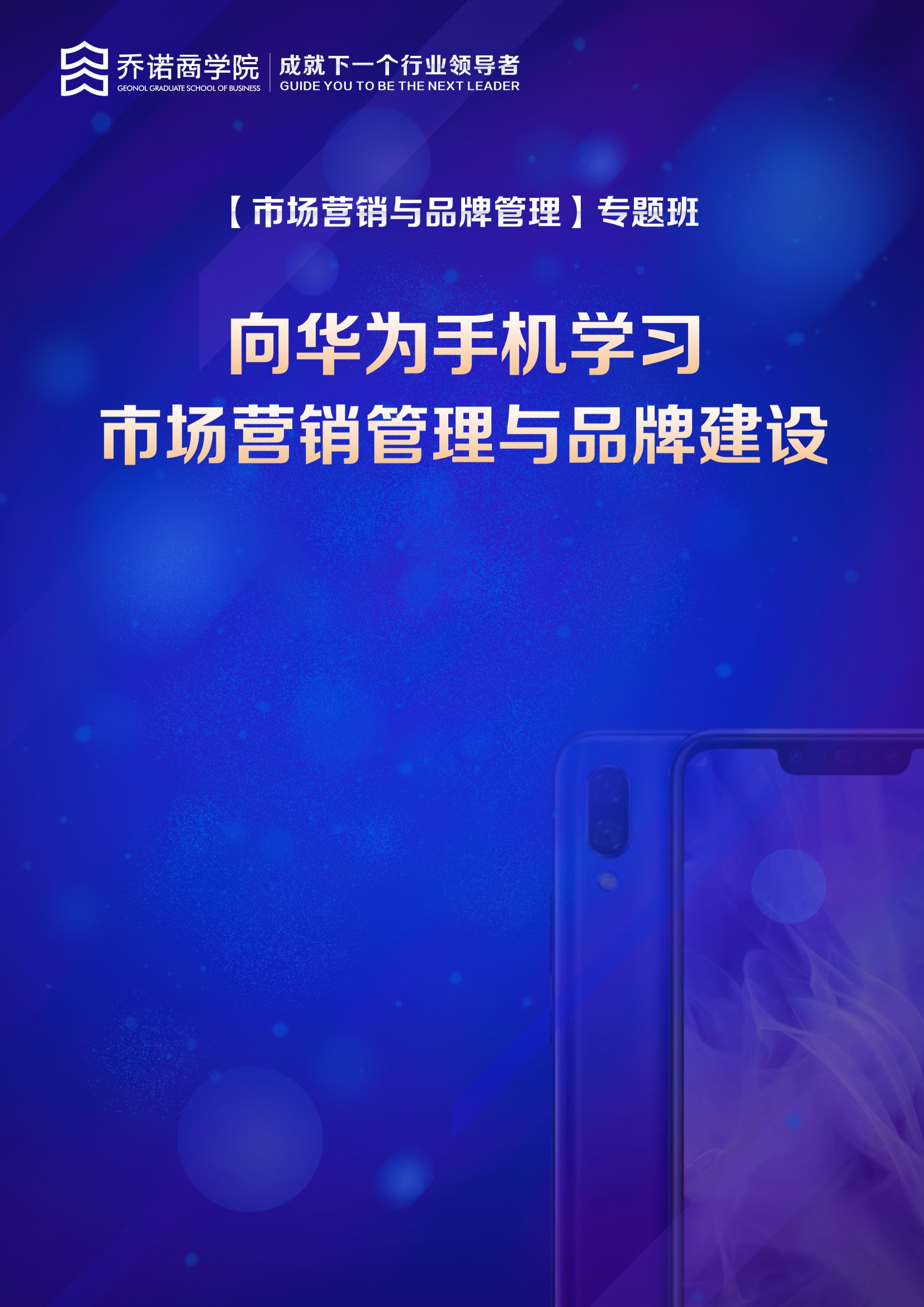 针对问题>>做市场品牌管理的过程中，我们常会陷入以下的疑问：公司内部各种质疑：花钱部门不是产出部门 （定位）谁都会花（对专业性的质疑）太专业，不清楚做什么 （对专业性的距离）怎么衡量产出？ （价值判断）新晋CMO往往需要交代的一系列问题：钱该不该花钱怎么花 （能力）花了怎么交代（评估）课程收益>>掌握Go to marketing的核心流程，让产品以最合理的方式抵达消费者。掌握塑造高端品牌的品牌策略。掌握体系化作战方式，构建marketing整体的组织能力。核心逻辑>>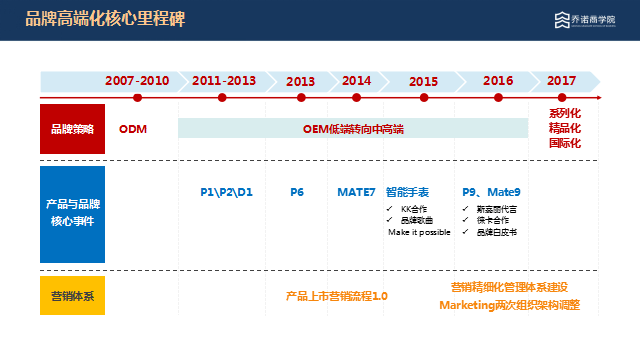 课程大纲>>第一模块：华为Marketing成功解码解码一：品牌策略源于业务战略体系化作战案例一华为P6上市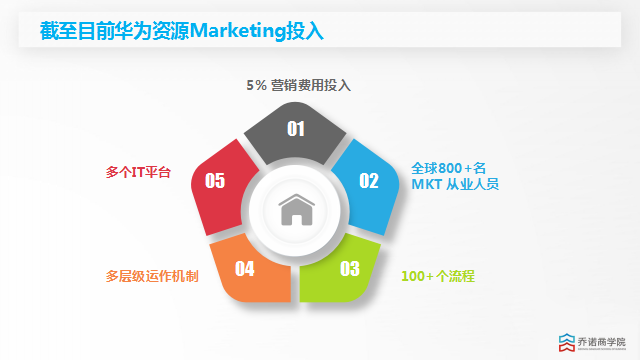 品牌营销策略与打法升级解码二：营销业务作为主航道业务的认知和资源匹配Marketing 对商业结果负责公司层级的品牌商业成功指标品牌与营销业务实现双元图品牌高端化核心里程碑解码三：构建清晰的MKT 业务标签和符号，建立整套Marketing业务运作体系体系化Marketing业务标签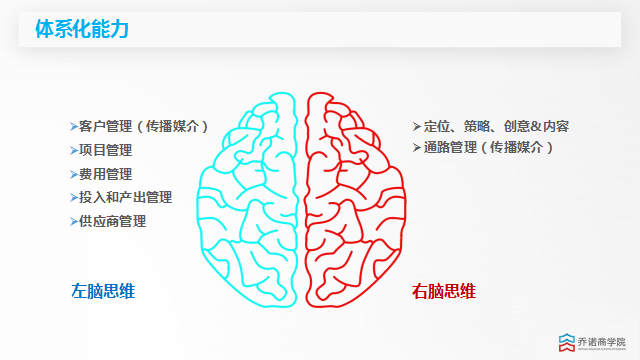 16.0 Retail 流程架构L1-L4-MKT部分-2016年GTM 全流程动作和输出——2013年 GTM 1.0XX产品上市营销GTM DECK体系化的营销资源投入解码四：组织与人才营销成为铁三角的核心作战部队组织：组织定位、组织设计、关键职能、管理Marketing部在15-17年经历了两次重要的组织变革人才标签：多元化、精英化、国际化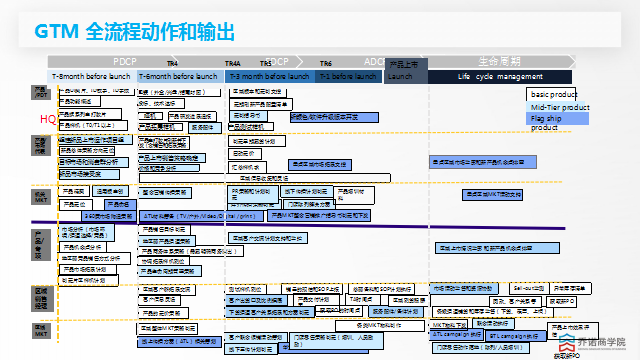 第二模块：华为Marketing业务核心工作模块一、从实战看业务成熟的企业Marketing：市场评估到结果评估的整个过程洞察：市场洞察、业务洞察、消费者洞察规划：年度规划、季度/月度规划、项目规划策略：公司级品牌策略、项目级Campaign 策略、投资策略二、从体系化作战到精细化管理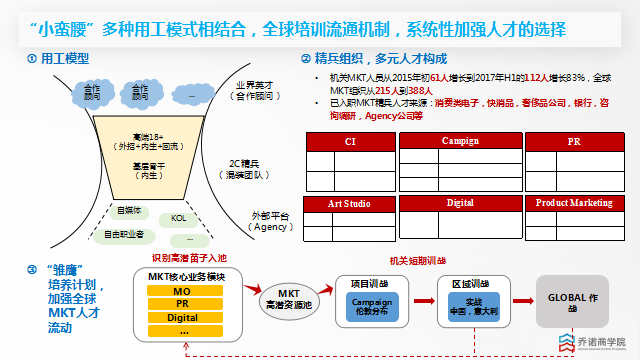 运作机制：品牌一致、总部和区域、核心业务、核心决策体系化营销费用闭环管理营销评估体系流程&IT 体系建设主讲嘉宾>>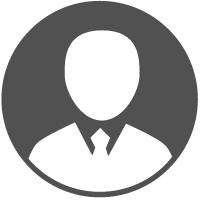 | 关于乔诺商学院   咨询电话：400-086-8596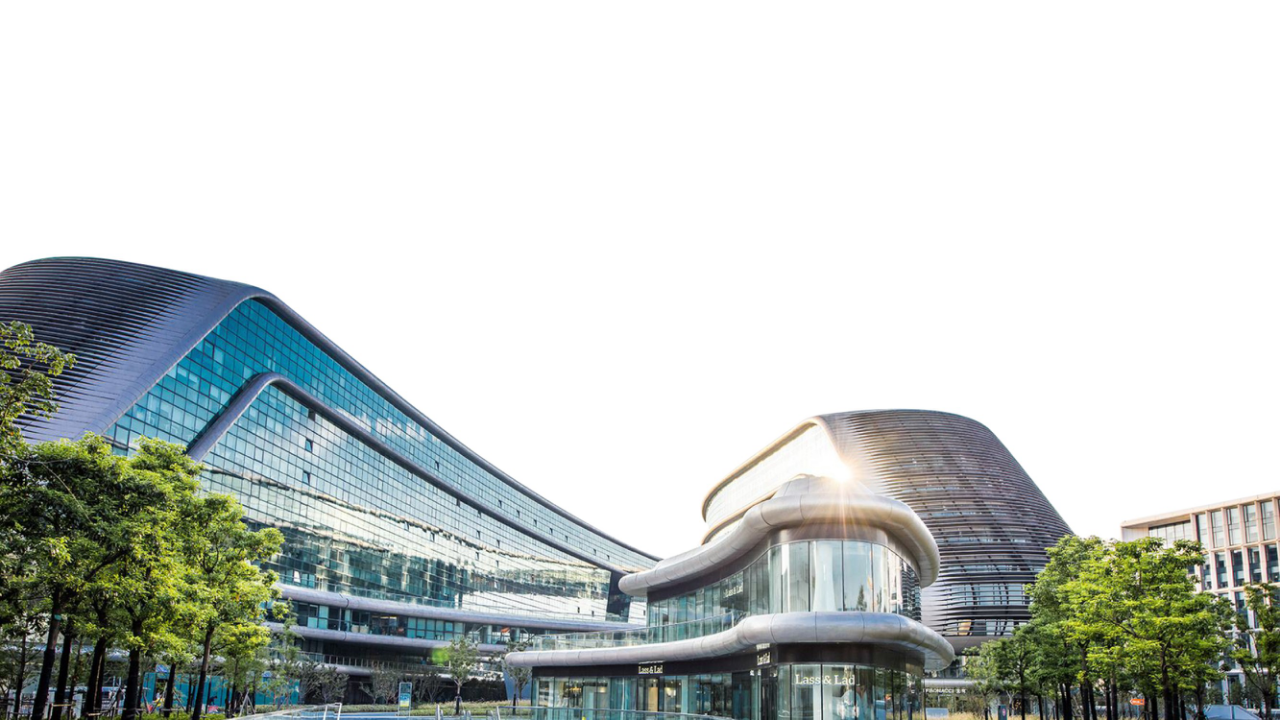 《「B2C业务」主题学习班：品牌与营销》报名表《「B2C业务」主题学习班：品牌与营销》报名表《「B2C业务」主题学习班：品牌与营销》报名表《「B2C业务」主题学习班：品牌与营销》报名表《「B2C业务」主题学习班：品牌与营销》报名表《「B2C业务」主题学习班：品牌与营销》报名表支付汇款支付汇款支付汇款支付汇款支付汇款支付汇款汇款账户：单位名称：上海乔诺企业管理咨询有限公司银行账号：3105 0174 5300 0000 0106开 户 行：中国建设银行股份有限公司上海临空支行汇款账户：单位名称：上海乔诺企业管理咨询有限公司银行账号：3105 0174 5300 0000 0106开 户 行：中国建设银行股份有限公司上海临空支行汇款账户：单位名称：上海乔诺企业管理咨询有限公司银行账号：3105 0174 5300 0000 0106开 户 行：中国建设银行股份有限公司上海临空支行汇款账户：单位名称：上海乔诺企业管理咨询有限公司银行账号：3105 0174 5300 0000 0106开 户 行：中国建设银行股份有限公司上海临空支行汇款账户：单位名称：上海乔诺企业管理咨询有限公司银行账号：3105 0174 5300 0000 0106开 户 行：中国建设银行股份有限公司上海临空支行汇款账户：单位名称：上海乔诺企业管理咨询有限公司银行账号：3105 0174 5300 0000 0106开 户 行：中国建设银行股份有限公司上海临空支行报名信息报名信息报名信息报名信息报名信息报名信息序号姓名手机号邮箱部门职位12345对接人信息对接人信息对接人信息对接人信息对接人信息对接人信息姓名：                             手机号码：           邮箱：                             职位：姓名：                             手机号码：           邮箱：                             职位：姓名：                             手机号码：           邮箱：                             职位：姓名：                             手机号码：           邮箱：                             职位：姓名：                             手机号码：           邮箱：                             职位：姓名：                             手机号码：           邮箱：                             职位：公司开票（发票抬头及税号必填，如需开具增值税专用发票请提供详细开票信息）公司开票（发票抬头及税号必填，如需开具增值税专用发票请提供详细开票信息）公司开票（发票抬头及税号必填，如需开具增值税专用发票请提供详细开票信息）公司开票（发票抬头及税号必填，如需开具增值税专用发票请提供详细开票信息）公司开票（发票抬头及税号必填，如需开具增值税专用发票请提供详细开票信息）公司开票（发票抬头及税号必填，如需开具增值税专用发票请提供详细开票信息）合作流程：顾问服务——支付汇款——填写信息——公司开票——现场服务合作流程：顾问服务——支付汇款——填写信息——公司开票——现场服务合作流程：顾问服务——支付汇款——填写信息——公司开票——现场服务合作流程：顾问服务——支付汇款——填写信息——公司开票——现场服务合作流程：顾问服务——支付汇款——填写信息——公司开票——现场服务合作流程：顾问服务——支付汇款——填写信息——公司开票——现场服务